Инструкция родителя для подключения к системе1. Входим в систему по адресу: www.in-shkola.ru  и переходим по ссылке "Личный кабинет":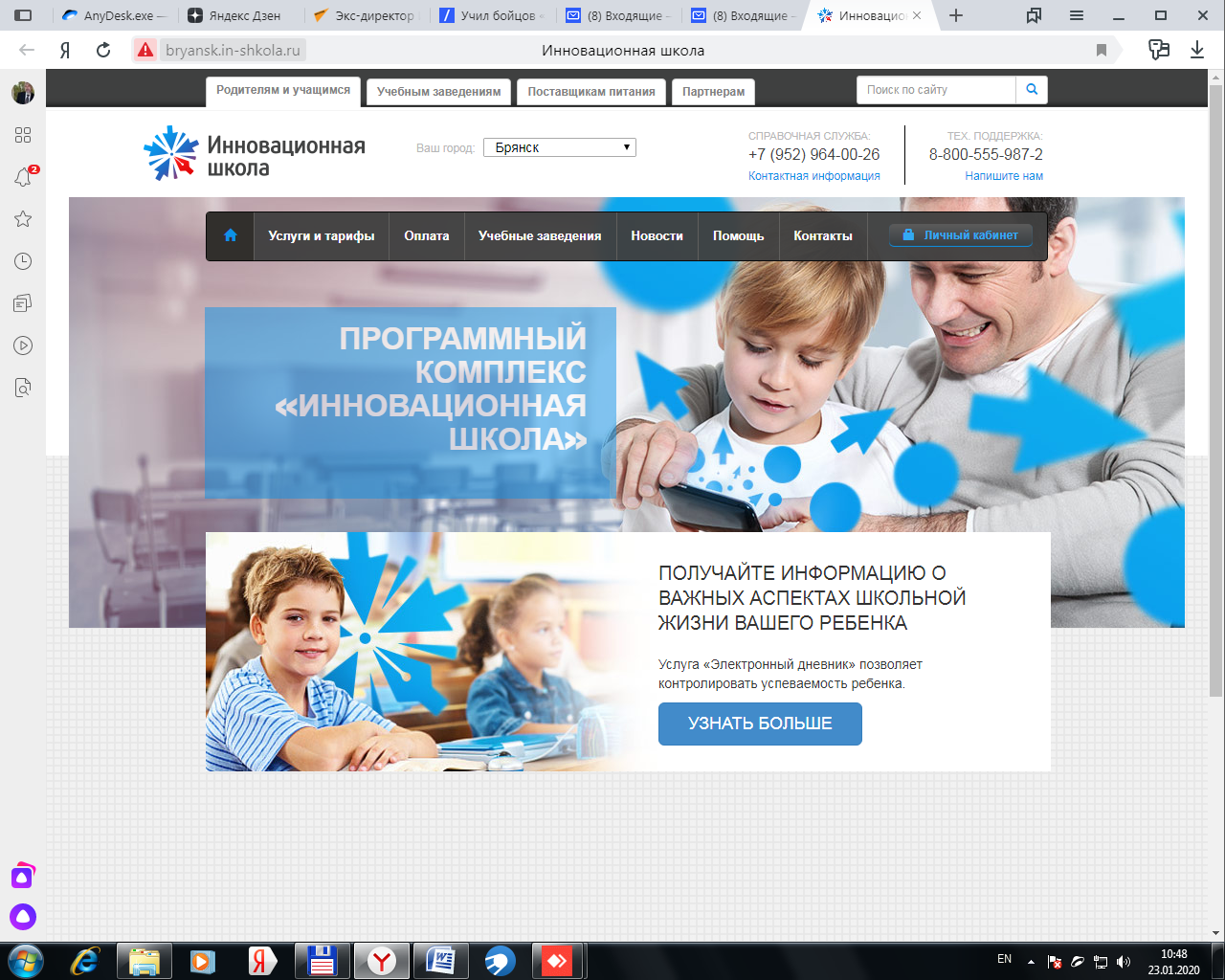 2.  Вводим в окошко login:   № сотового телефона или e-mailи нажимаем на кнопку "Далее";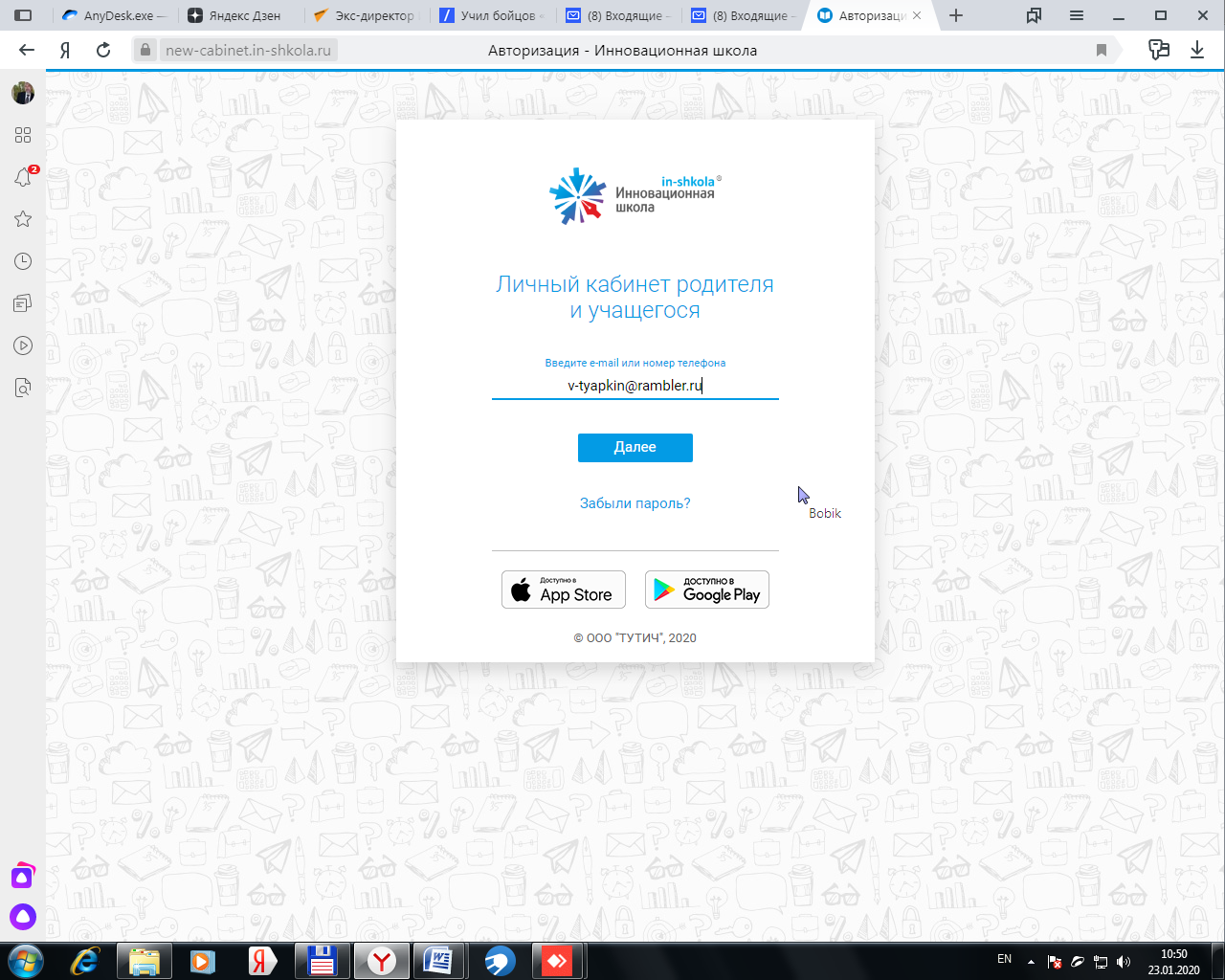 3. Далее необходимо:прочесть "Пользовательское соглашение", поставить галочку в окошке "Я принимаю условия пользовательского соглашения"  и нажать на кнопку "Далее";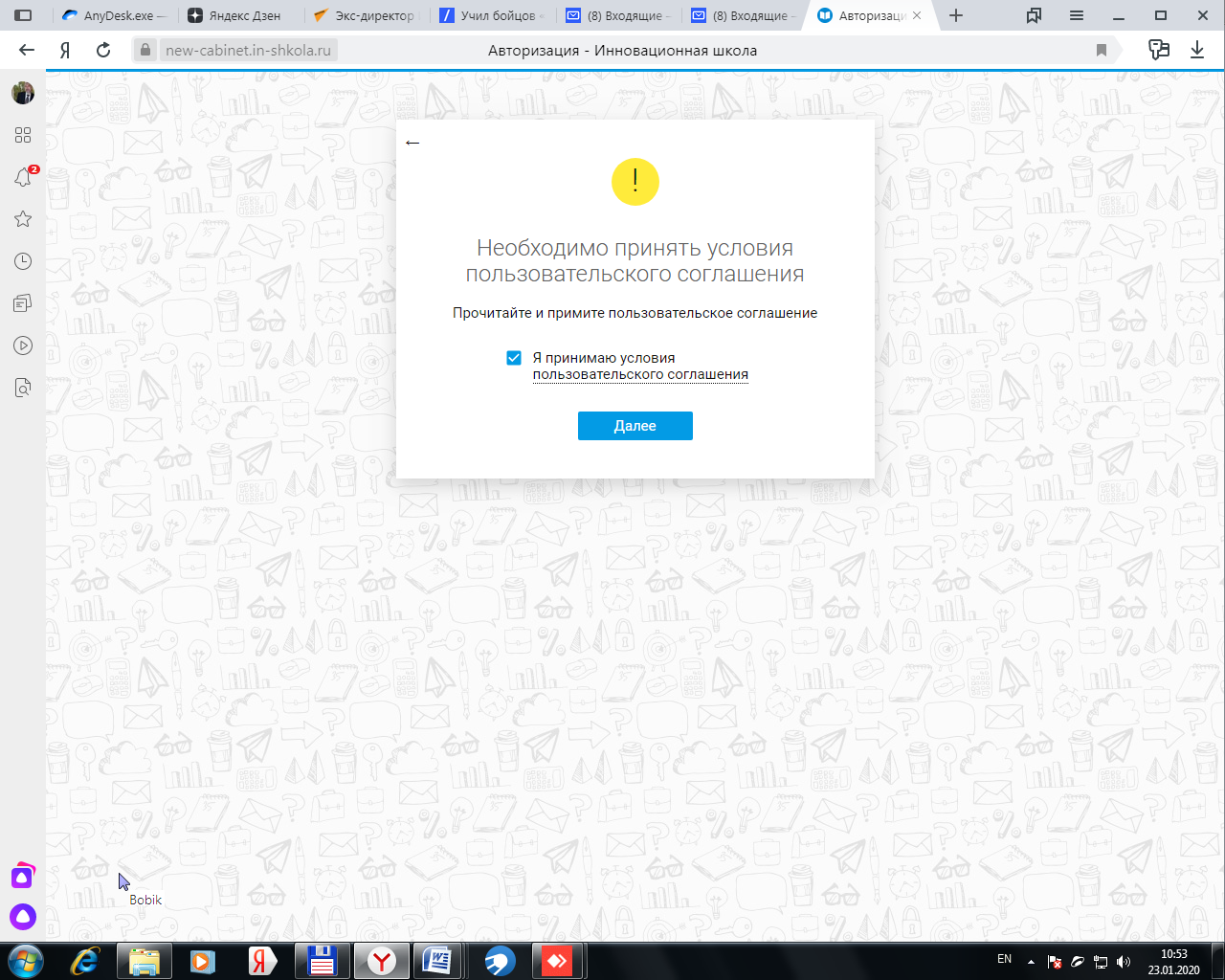 4. Далее вводим пароль из смс, присланной на Ваш сотовый телефон и нажимаем на кнопку "Войти".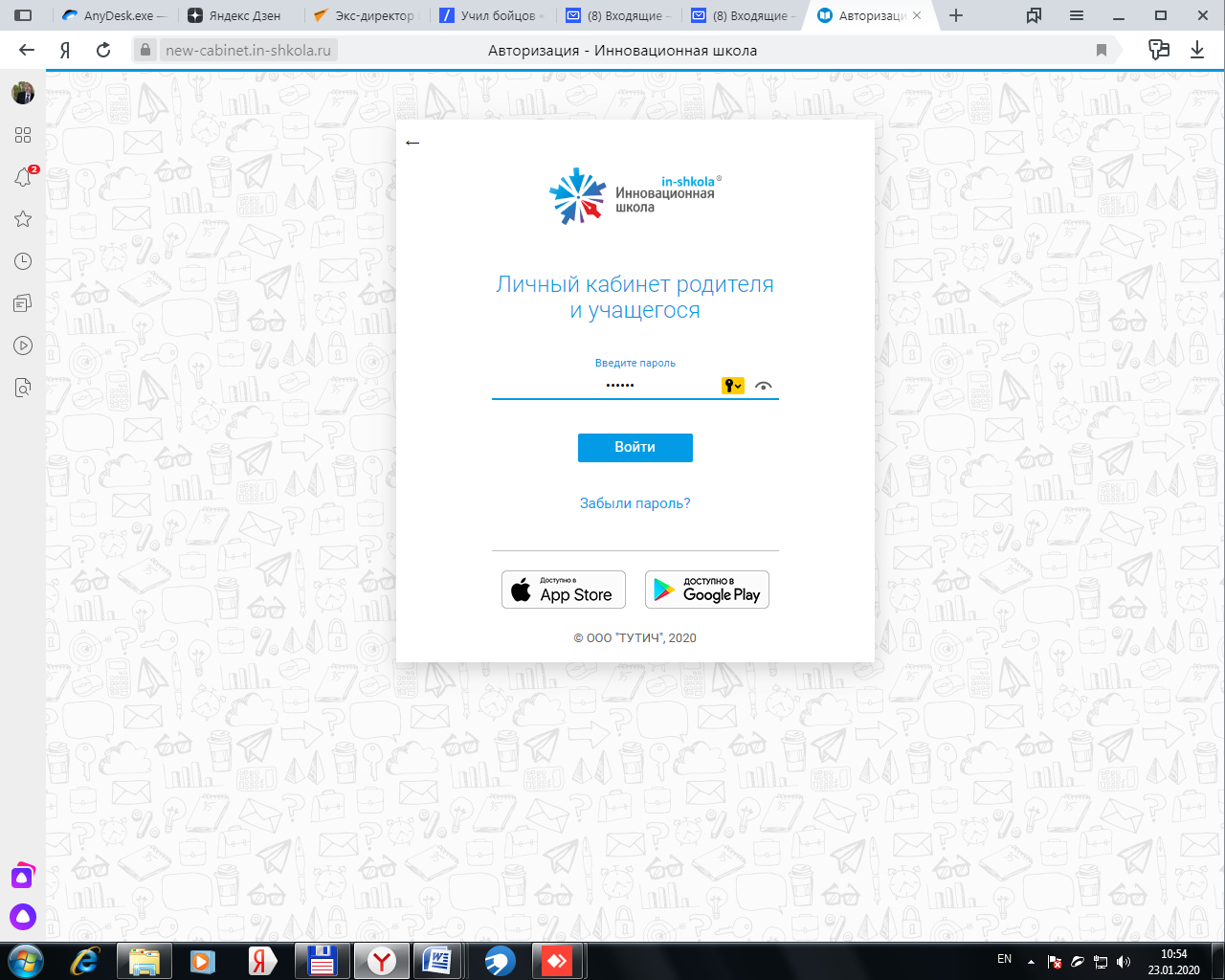 5. Меняем временный пароль на собственный и запоминаем его в надежном месте для последующего использования.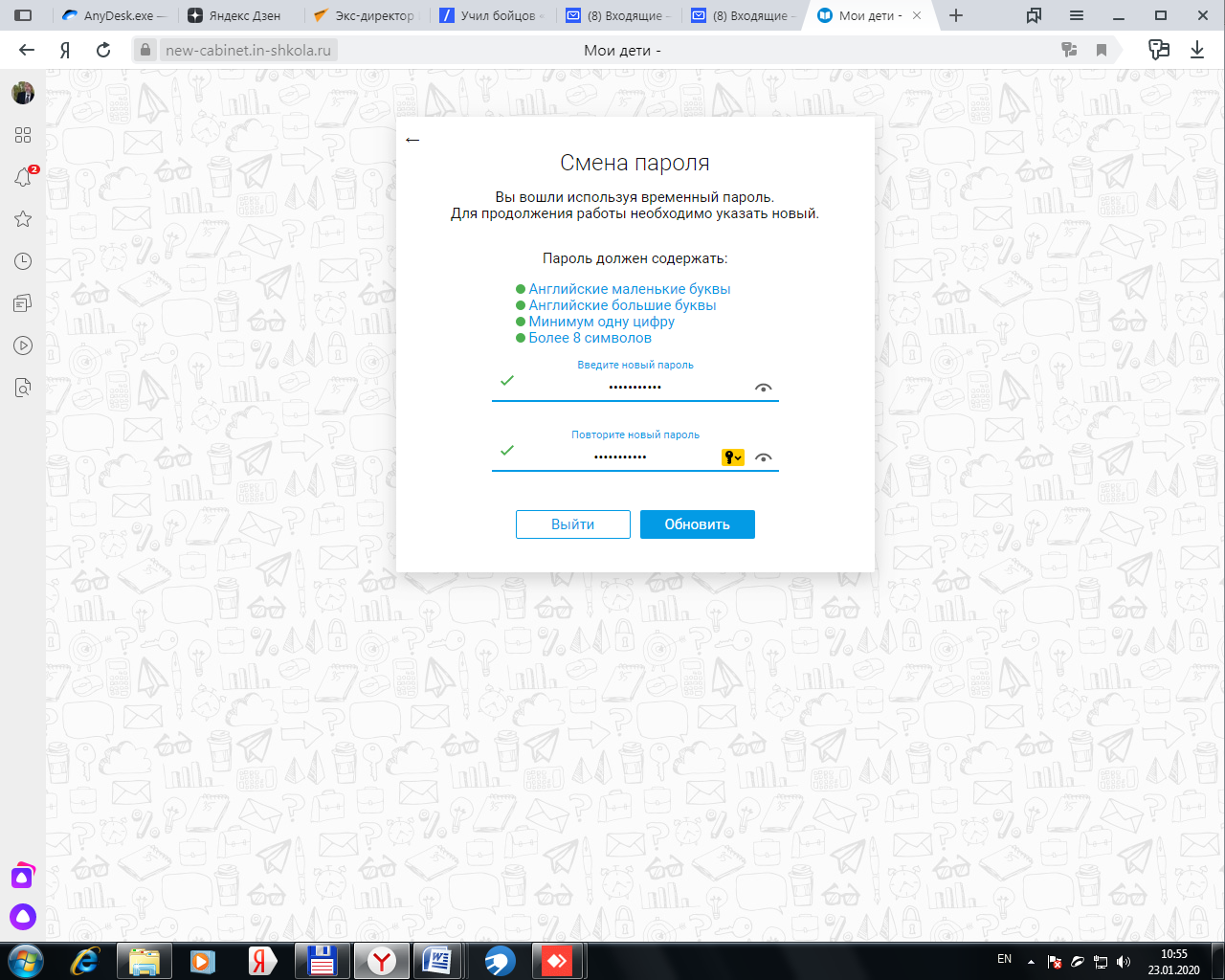 6.  После этого мы попадаем в свой личный кабинет, где есть следующие разделы:Мои дети;Приложения;Финансы;Идентификаторы;   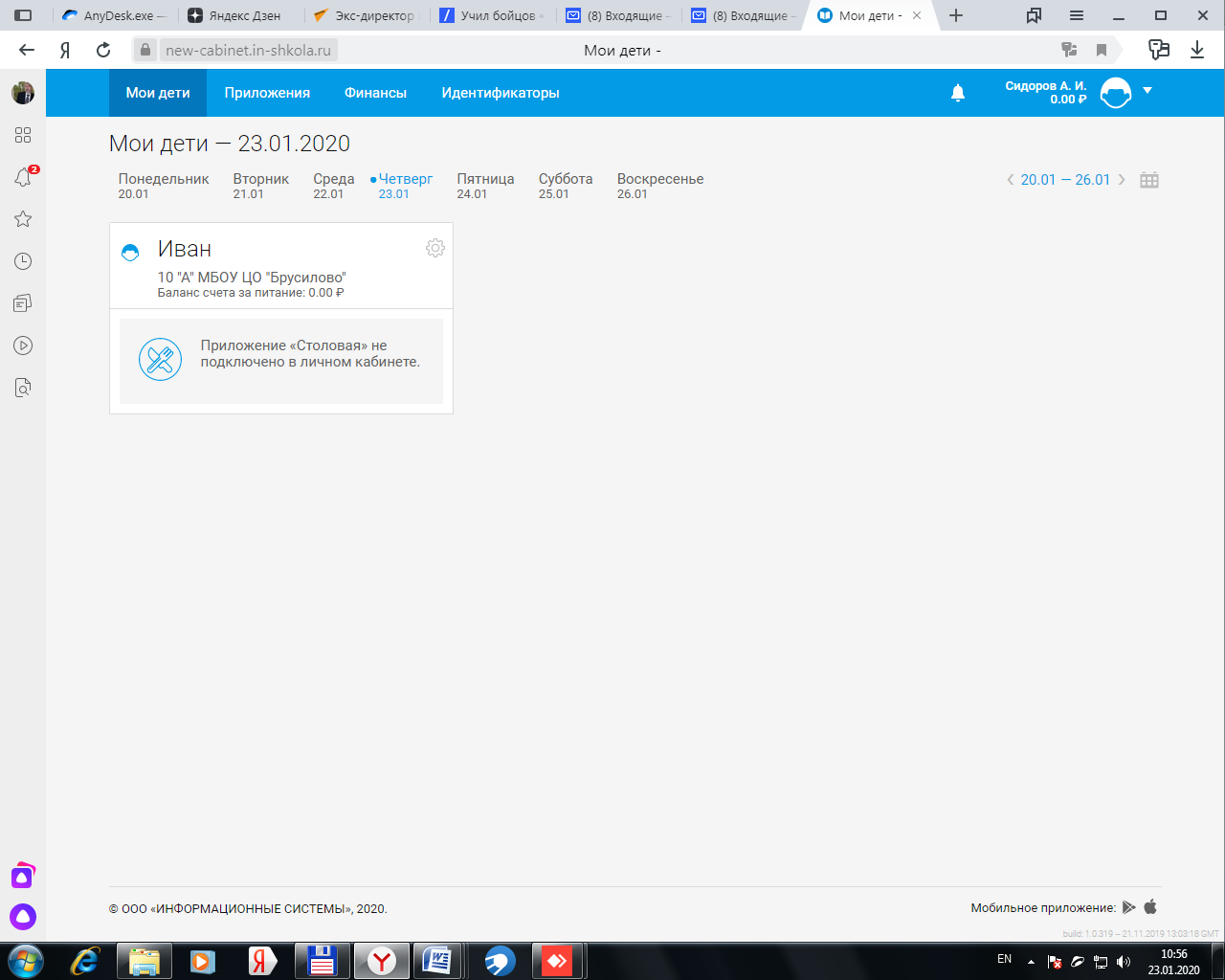 7.  Для начала пользования картой для безналичной оплаты питания необходимо пополнить лицевой счет для питания:зайти в раздел "Финансы";нажать на ссылку "Пополнить или перевести";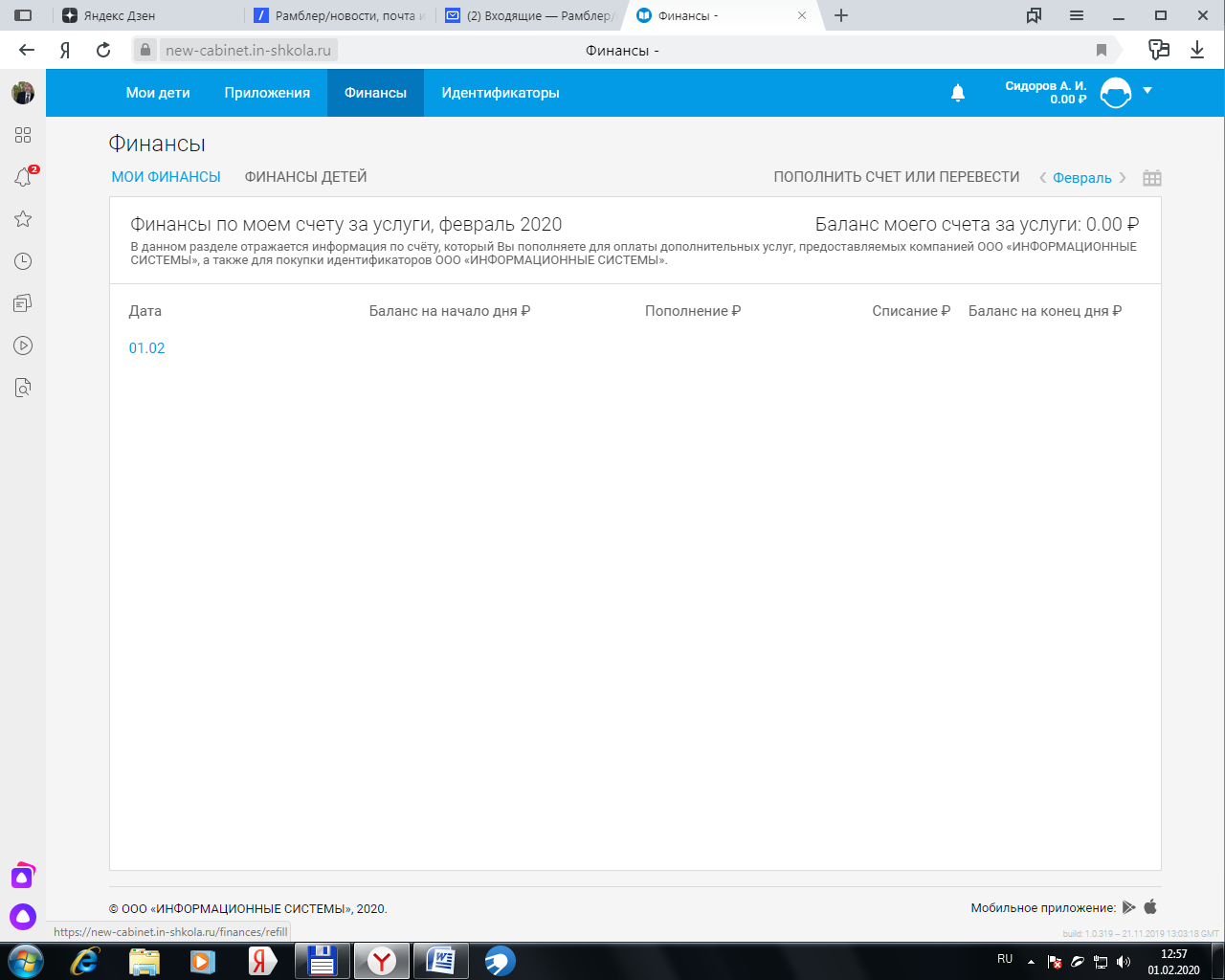 8.  Выбрать раздел: "Пополнить счет ребенка за питание".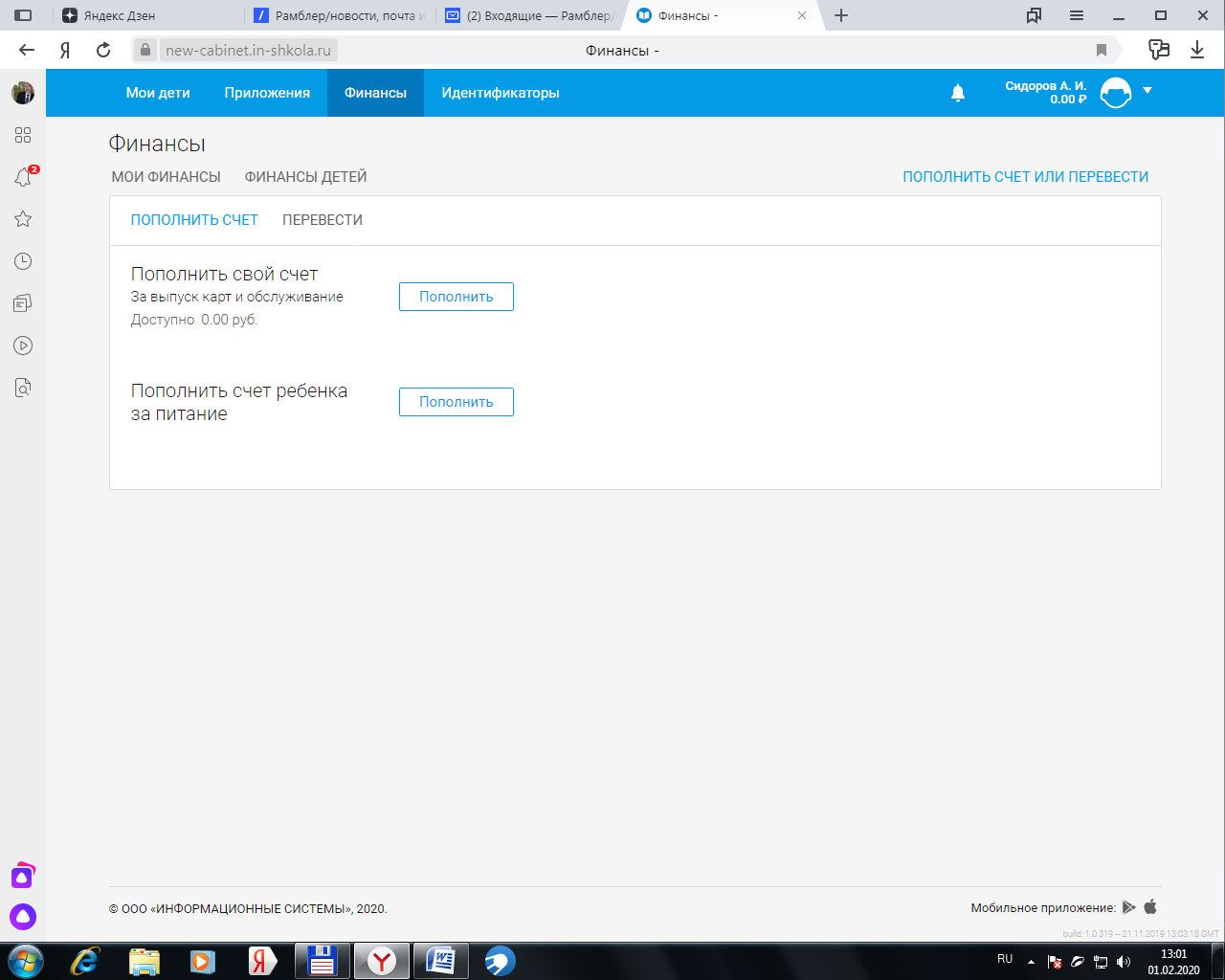 9.  Ввести сумму пополнения и нажать кнопку "Оплатить"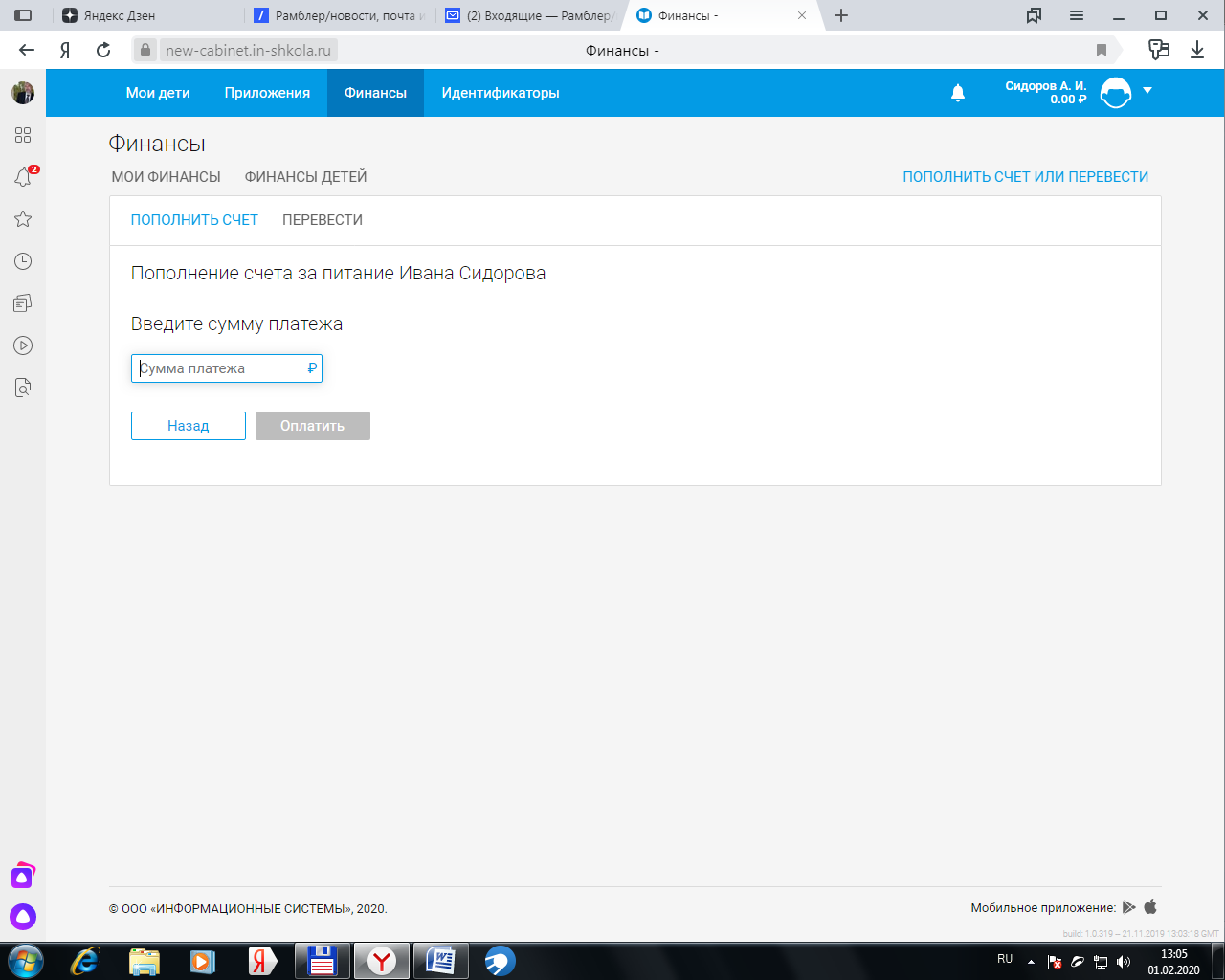 10.   Выберите способ оплаты - Банковская карта и нажать на кнопку "Пополнить".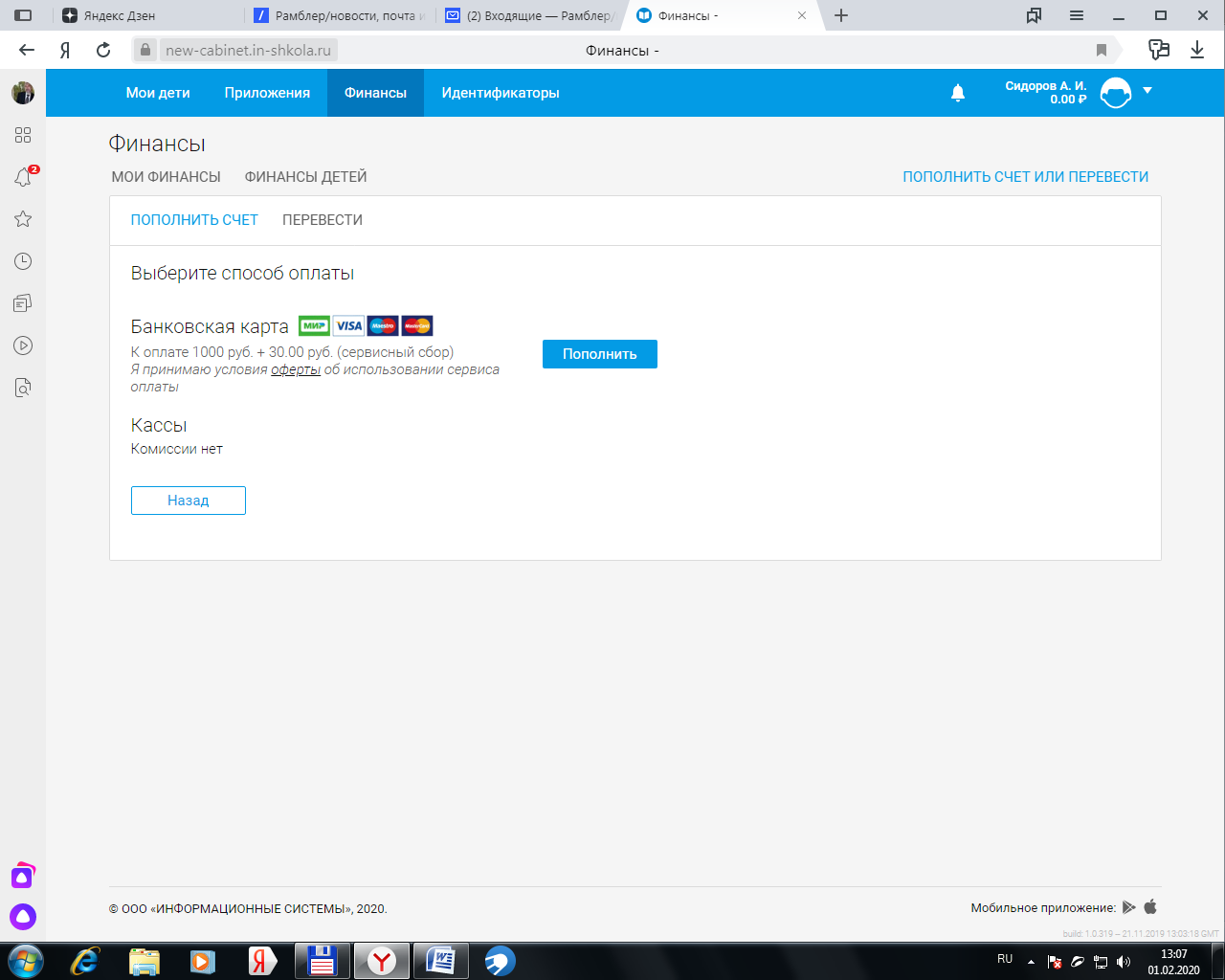 11. Выбрать карту для пополнения и нажать  "Оплатить":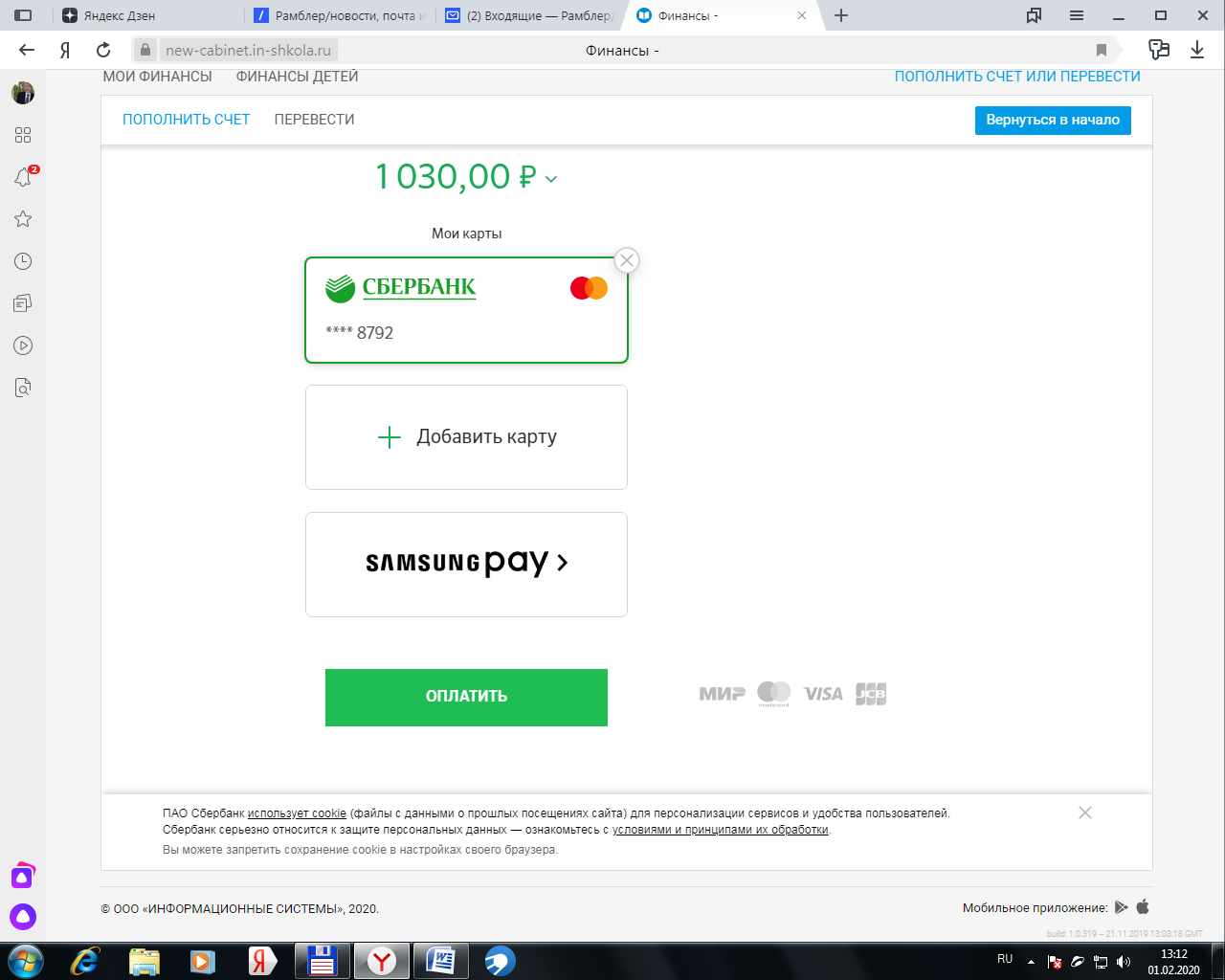 12.  Вам придет смс с одноразовым кодом для подтверждения вашего решения: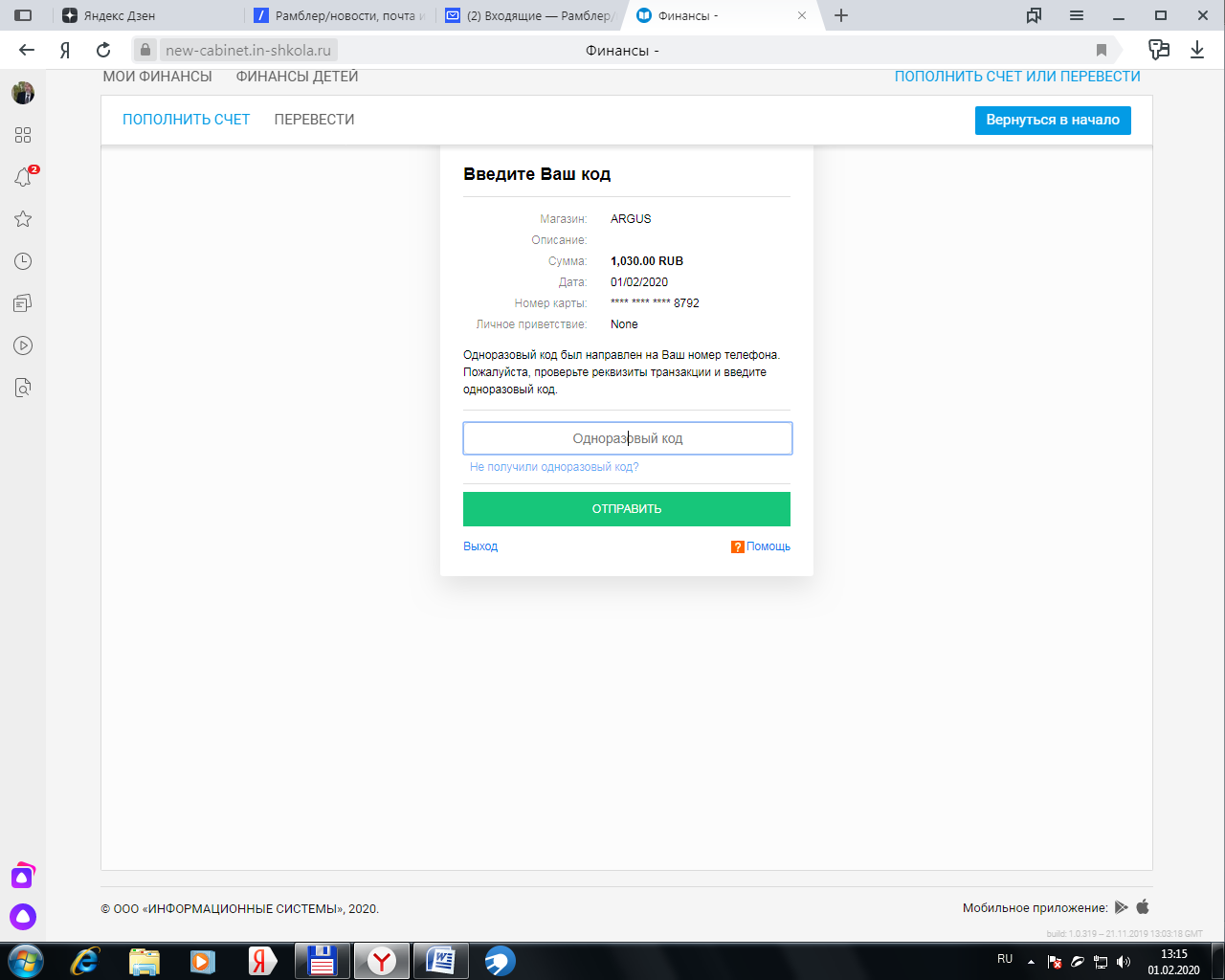 13.  После этого вам необходимо ввести реквизиты вашей карты для окончательного оформления платежа. По завершении вам придет письмо об успешном пополнении счета.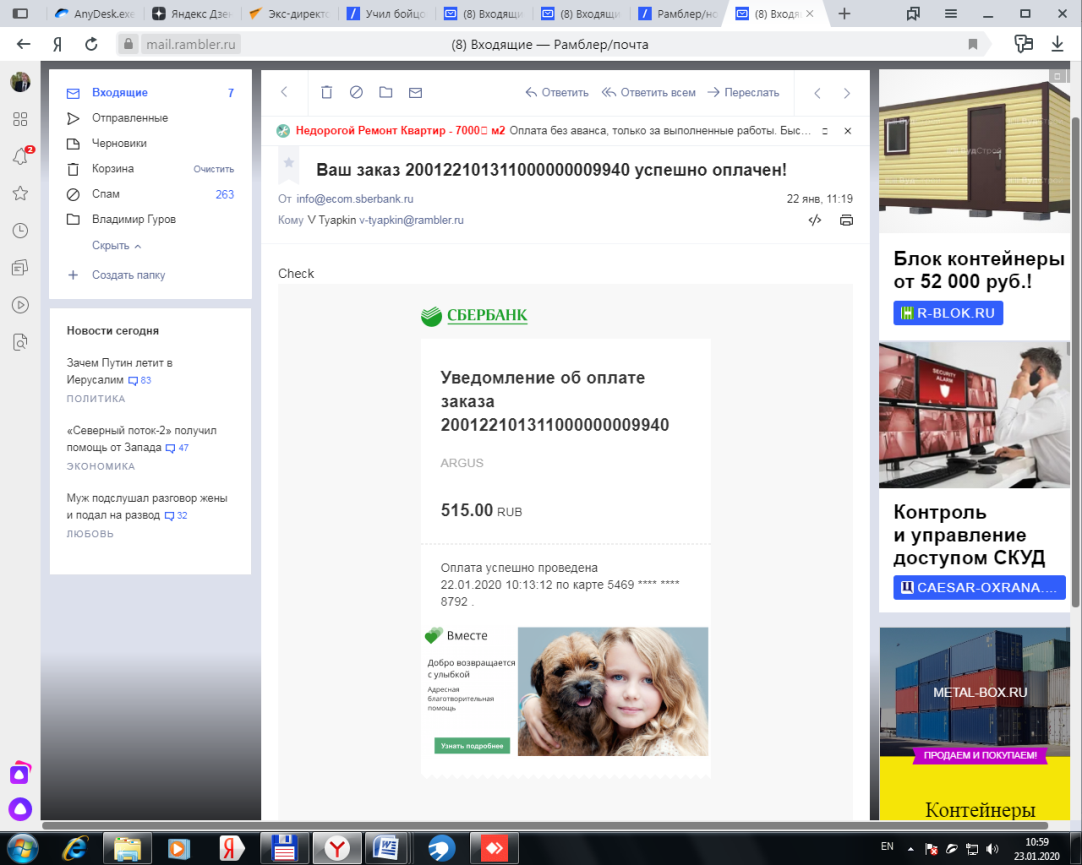 	Сумма пополнения появится на вашем лицевом счете и ваш ребенок сможет оплачивать обед пластиковой картой в пределах данной суммы.	PIN-KOD вашей карты придет на ваш телефон в виде смс.	Контролировать расход данной суммы за любой период Вы сможете в разделе "Финансы".